สารบัญสำหรับผู้ใช้งานทั่วไป									2	- การเพิ่มข้อมูลผู้ใช้งานใหม่								2	- แต้มคะแนนทางวิชาการคำนวณโดยใช้ Time based หรือเวลาที่ใช้			4	- สัดส่วนระหว่างวิชาชีพ								4	- กรณีผู้ใช้งานลืมรหัสผ่าน								6	- การเลือกกิจกรรมในระบบ P4P							7	- การเพิ่มภาระงาน									8	- การบันทึกกิจกรรมในระบบ P4P							9	- การส่งผลการกรอก P4P								11สำหรับผู้ใช้งานทั่วไป (สำหรับหัวหน้างาน)						13ตรวจสอบการส่ง P4P/ตรวจสอบค่าคะแนน						14การพิมพ์รายงาน									17สำหรับผู้ดูแลระบบ										20ตรวจสอบการลงทะเบียนผู้ใช้ใหม่							22โอนอัตรากำลังประจำเดือน								23ตรวจสอบอัตรากำลังประจำเดือน/ปรับอัตรากำลัง					24ปรับปรุงข้อมูลประเภทงาน บริการ, บริหาร, วิชาการ					26การแก้ไขกิจกรรม P4P								26โอนข้อมูลหัวหน้างานประจำเดือน							30พิมพ์รายงาน Excel แยกตามประเภทบุคลากร					31การปิดระบบ									32สำหรับผู้ใช้งานทั่วไป การเพิ่มข้อมูลผู้ใช้งานใหม่คลิกเมนู  สมัครสมาชิกใหม่ เพื่อลงทะเบียนเข้าใช้งานระบบ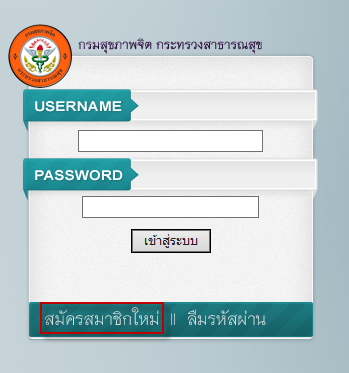 กรอกรายละเอียดข้อมูลเพื่อเข้าใช้งานระบบ  โดยมีตารางแสดงแต้มคะแนนทางวิชาการและสัดส่วนระหว่างวิชาชีพ ดังรายละเอียดด้านล่าง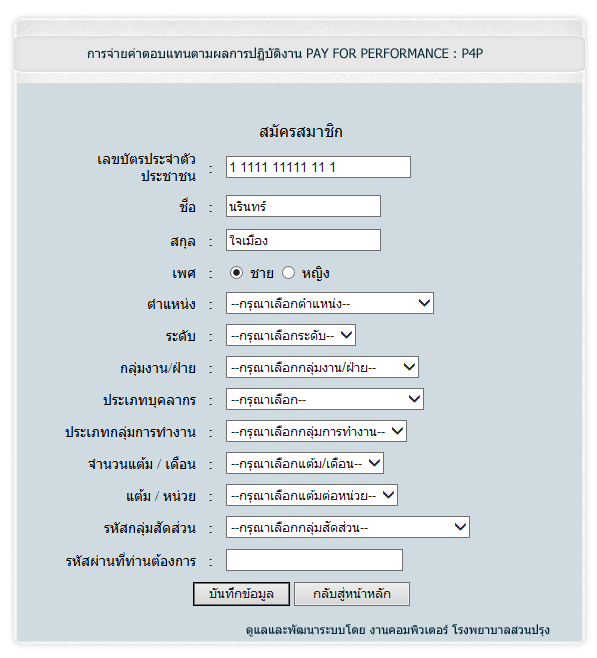 แต้มคะแนนทางวิชาการคำนวณโดยใช้ Time based หรือเวลาที่ใช้สัดส่วนระหว่างวิชาชีพเมื่อท่านกรอกข้อมูลครบถ้วนระบบจะทำการแจ้งผลการลงทะเบียนดังภาพ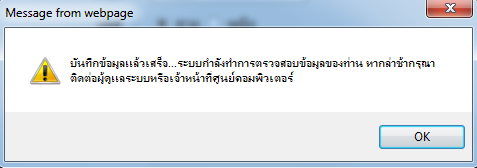 ท่านจะต้องรอผลการยืนยันข้อมูลจากผู้ดูแลระบบ หลังจากท่านได้รับการยืนยัน ท่านสามารถ Login เข้าสู่ระบบโดยใช้ username เป็นเลขบัตรประจำตัวประชาชนของท่าน และ password ที่ท่านกำหนดขึ้นกรณีผู้ใช้งานลืมรหัสผ่านคลิกเมนูลืมรหัสผ่าน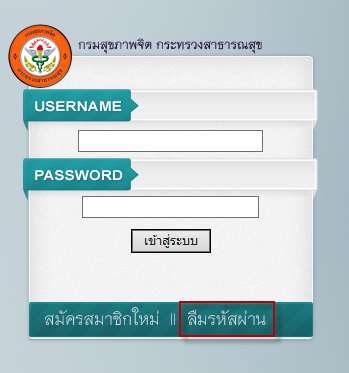 ผู้ใช้ต้องทำการกรอกข้อมูล Username และตำแหน่งปัจจุบัน จากนั้นคลิกปุ่ม ตรวจสอบรหัสผ่าน ระบบจะแจ้ง รหัสผ่านที่ท่านได้รับคือ : XXXXX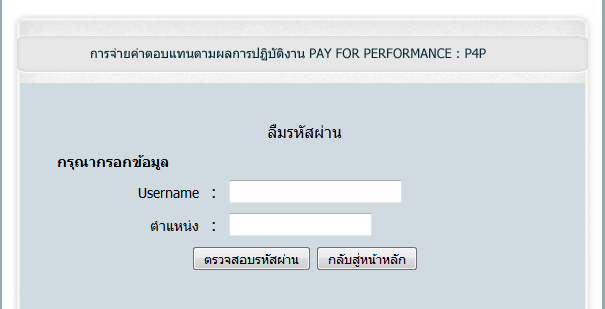 การเลือกกิจกรรมในระบบ P4Pกรอกข้อมูล Username และ Password เพื่อเข้าสู่ระบบ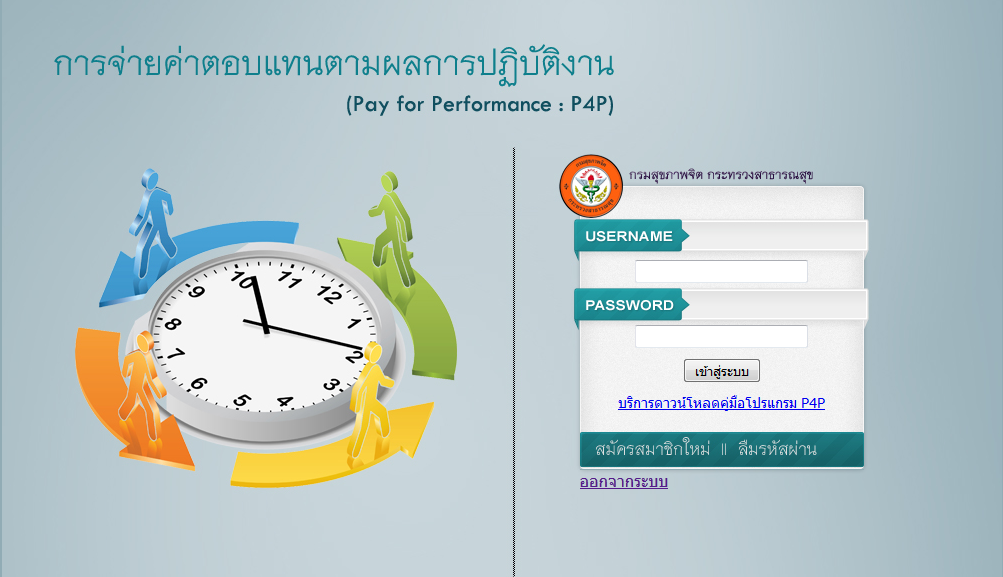 เลือกวันที่ ที่ต้องการบันทึกกิจกรรม จากนั้นคลิกปุ่ม เริ่มกรอกข้อมูล P4P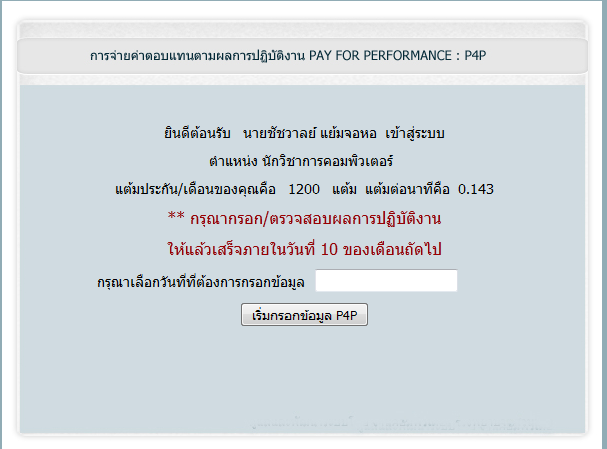 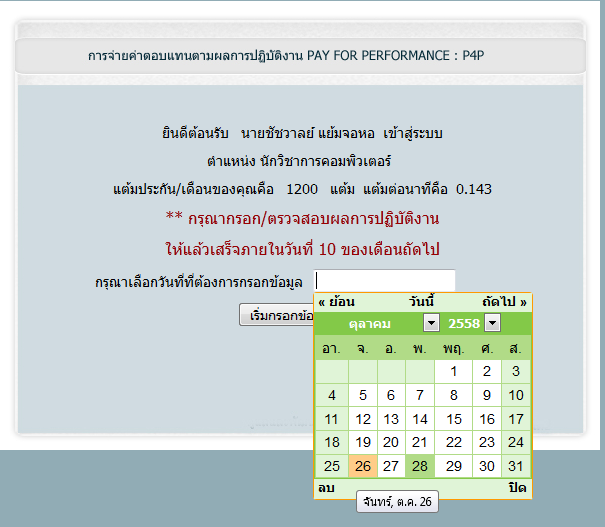 หากเป็นผู้เริ่มต้นการใช้งานหรือเริ่มต้นเดือนใหม่ ผู้ใช้จะไม่พบกิจกรรมใดๆดังภาพ ผู้ใช้จะต้องทำการ “เพิ่มภาระงานใหม่” หรือ “โอนกิจกรรมจากข้อมูลเดิม”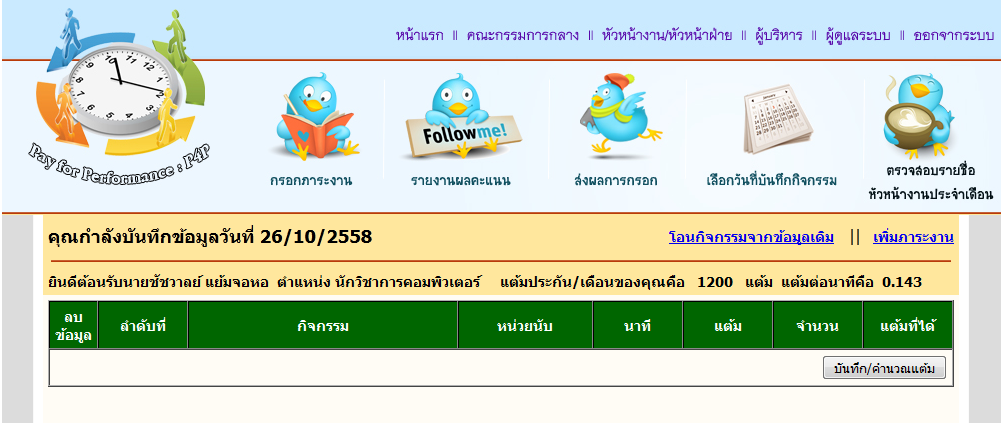 การเพิ่มภาระงานเลือกเมนู “เพิ่มภาระงาน”กรณีที่ต้องการเพิ่มภาระงานใหม่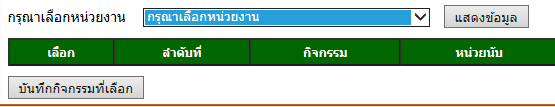 เลือกหน่วยงานเพื่อเพิ่มกิจกรรม P4P จากนั้นคลิกปุ่ม แสดงข้อมูล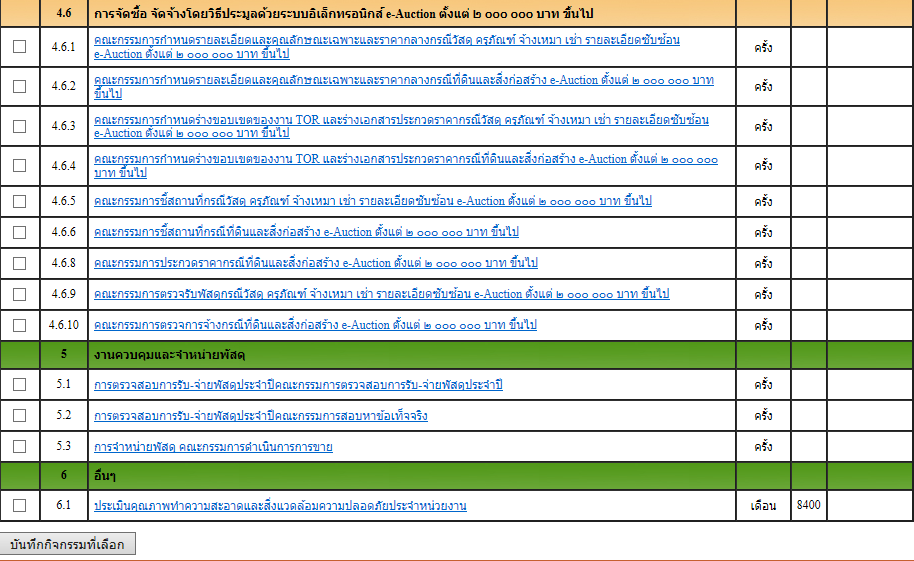 ระบบจะทำการแสดงข้อมูลกิจกรรมในฝ่าย/กลุ่มงานที่เลือก การเพิ่มกิจกรรมสามารถเพิ่มได้ 2 วิธี คือเลือกทีละข้อโดยคลิกเลือกตรงชื่อกิจกรรมทีละข้อเลือกทีละหลายๆข้อ โดยการคลิกตรงช่อง สี่เหลี่ยมซ้ายมือ จากนั้นคลิกปุ่ม บันทึกกิจกรรมที่เลือกเลือกเมนู “โอนกิจกรรมจากข้อมูลเดิม”กรณีที่ต้องการเลือกกิจกรรมเหมือนเดือนที่ผ่านมา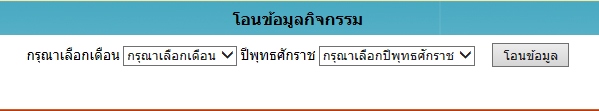 	2.1 เลือกเดือน(เก่า) ที่ต้องการโอนกิจกรรม P4P และเลือกปีพุทธศักราช จากนั้นคลิกปุ่ม โอนข้อมูล 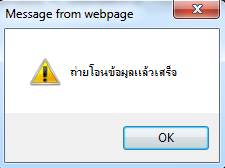 การบันทึกกิจกรรมในระบบ P4Pเลือกเมนู กรอกภาระงาน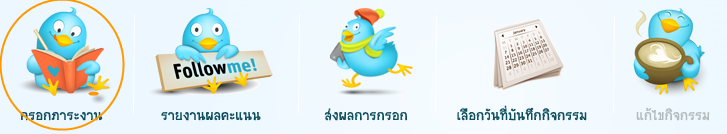 ระบบจะทำการแสดงหน้าจอสำหรับกรอกกิจกรรมดังภาพ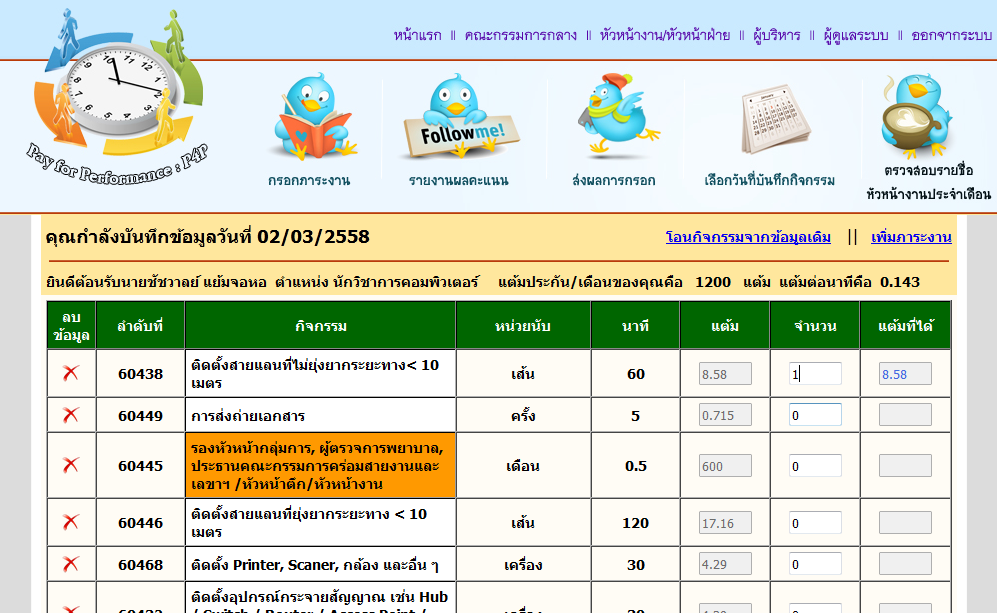 ทำการกรอกกิจกรรมตรงช่อง “จำนวน” ซึ่งการกรอกข้อมูลยึดหน่วยนับในการกรอกเป็นหลัก ซึ่งปรากฎในช่อง “หน่วยนับ” หลังจากที่กรอกข้อมูลในช่อง “จำนวน” แล้วเสร็จ ระบบจะทำการแสดงแต้มที่ได้ในกิจกรรมนั้นในช่อ “แต้มที่ได้” ดังภาพ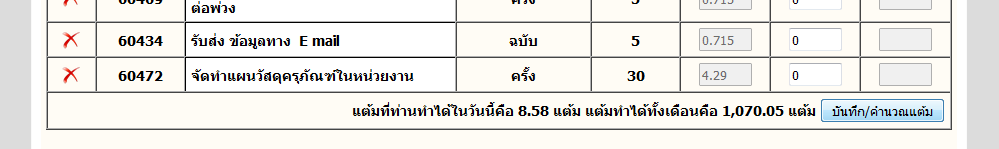 หลังจากกรอกข้อมูลกิจกรรมแล้วเสร็จ ให้คลิกปุ่ม บันทึก/คำนวณแต้ม ซึ่งอยู่ด้านล่างสุดของโปรรแกรม จากนั้นระบบจะทำการคำนวณและแสดงผลการคำนวณแต้มในแต่ละวันและแต้มทั้งเดือน ดังภาพการส่งผลการกรอก P4Pเลือกเมนู ส่งผลการกรอก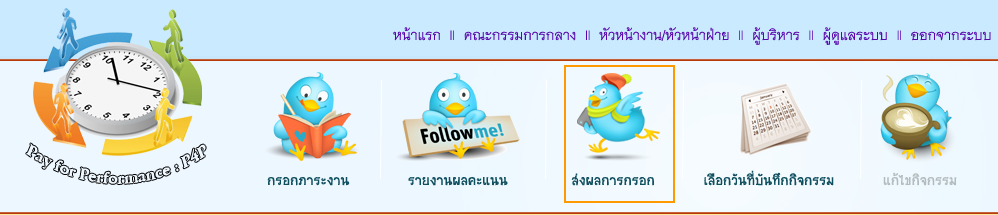 จะปรากฎหน้าจอซึ่งประกอบไปด้วย 2 ส่วนคือส่วนที่ 1 สีเขียว คือ ข้อมูลการส่ง P4P ที่ได้ทำการส่งหัวหน้าไปแล้ว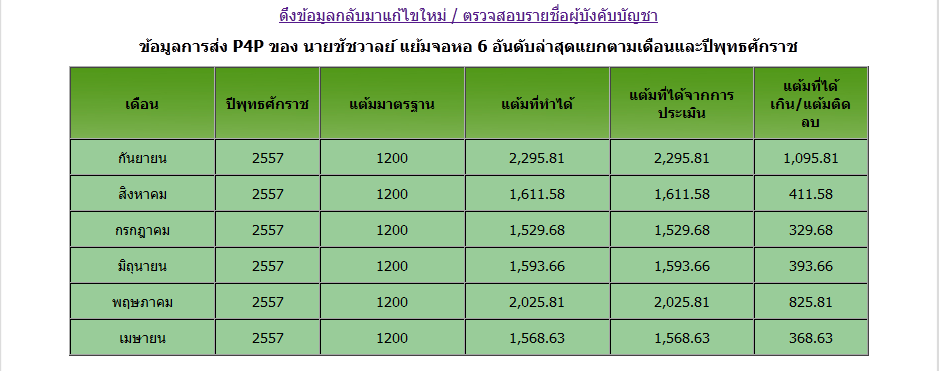 ส่วนที่ 2 สีเหลือง คือ P4P ที่ยังไม่ได้ทำการส่งให้ผู้บังคับบัญชา (ยังอยู่ที่ตนเอง)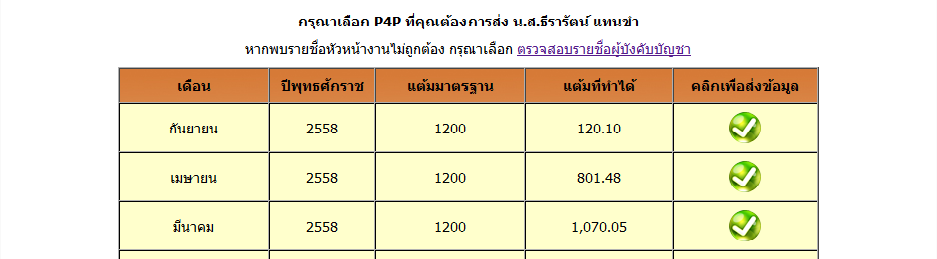 หากต้องการคลิกส่งให้คลิกตรงภาพ เครื่องหมายถูก(สีเขียว) *** กรุณาตรวจสอบชื่อผู้บังคับบัญชาก่อนทำการส่งข้อมูลหากต้องการแก้ไขรายชื่อผู้บังคับบัญชากรุณาคลิก “ตรวจสอบรายชื่อผู้บังคับบัญชา” จะปรากฏหน้าจอ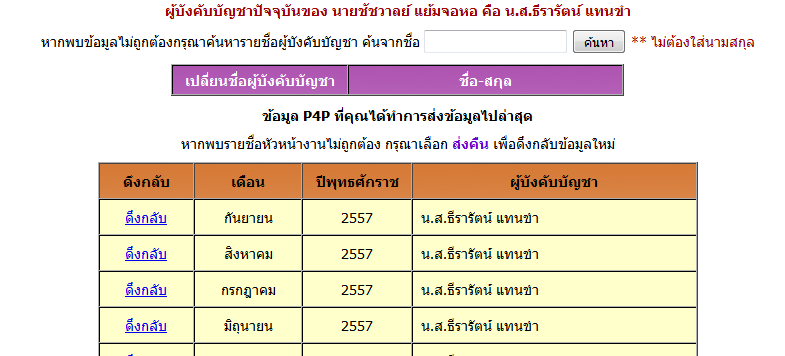 ระบบจะทำการแจ้งชื่อผู้บังคับบัญชาเดิม หากต้องการเปลี่ยนชื่อผู้บังคับบัญชาให้พิมพ์ชื่อผู้บังคับบัญชาใหม่จากนั้นกดปุ่ม ค้นหา เช่น หากต้องการค้นหาชื่อให้พิมพ์คำว่า “น.ส.รัชนี” ระบบจะแสดงชื่อตามคำคล้ายที่ได้ทำการค้นหา ดังภาพ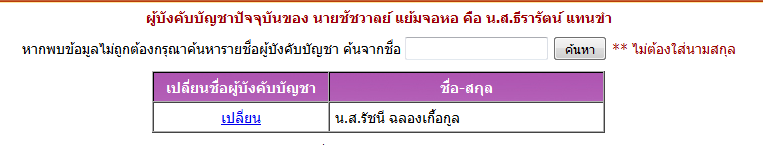 จากให้คลิกคำว่าเปลี่ยน เพื่อทำการเปลี่ยนผู้บังคับบัญชา	หากต้องการดึงข้อมูลที่ได้ทำการส่งผู้บังคับบัญชาไปแล้วนั้นกลับมาแก้ไข ในด้านล่างระบบจะทำการแจ้งว่าท่านได้ทำการส่ง P4P เดือนไหนให้ผู้บังคับบัญชาท่านใด หากต้องการดึงกลับให้คลิกคำว่า “ดึงกลับ”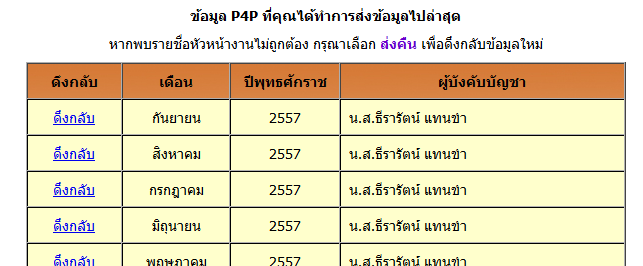 สำหรับผู้ใช้งานทั่วไป  (สำหรับหัวหน้างาน)คลิกเมนู หัวหน้างาน/หัวหน้าฝ่าย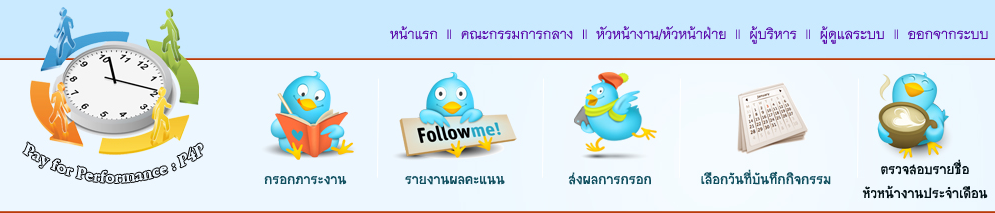 ระบบจะแสดงหน้าจอสำหรับหัวหน้างาน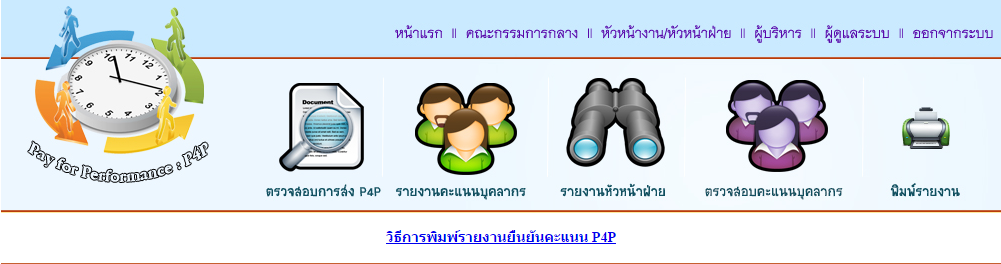 เมนูหลัก ประกอบไปด้วยตรวจสอบการส่ง P4P สำหรับ ตรวจสอบการส่งข้อมูล P4P ของบุคลากรในสายงานเพื่อป้องกันการแก้ไขรายงานคะแนนบุคลากร สำหรับ รายงานคะแนนของบุคลากรในสายงานรายงานหัวหน้าฝ่าย สำหรับ รายงานคะแนนของบุคลากรในสายงาน (โดยสามารถเพิ่มชื่อตามความต้องการของหัวหน้าฝ่ายได้)ตรวจสอบคะแนนบุคลากร สำหรับการตรวจสอบและแก้ไขค่าคะแนนของบุคลากรโดยผ่านการตรวจสอบอัตรากำลังของแล้วเสร็จพิมพ์รายงานตรวจสอบการส่ง P4P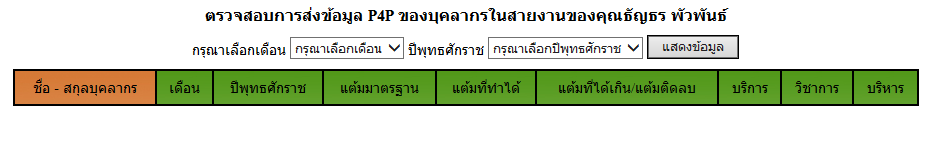 เลือกเดือนและปีพุทธศักราชที่ต้องการดูข้อมูล จากนั้นคลิกปุ่ม  แสดงข้อมูล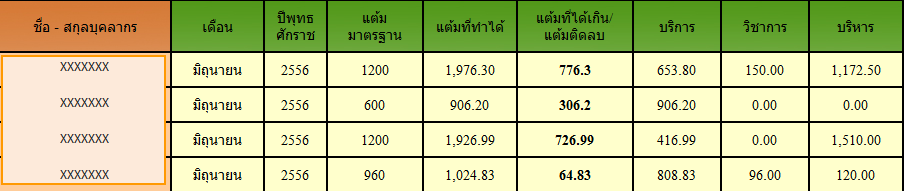 ระบบจะทำการแสดงข้อมูลของบุคลากรในสายงานที่ทำการส่งข้อมูล P4P ในเดือนนั้นๆ ดังภาพหากต้องการดูรายละเอียดในกิจกรรมที่ทำ ให้คลิกที่ชื่อบุคลากรนั้นๆ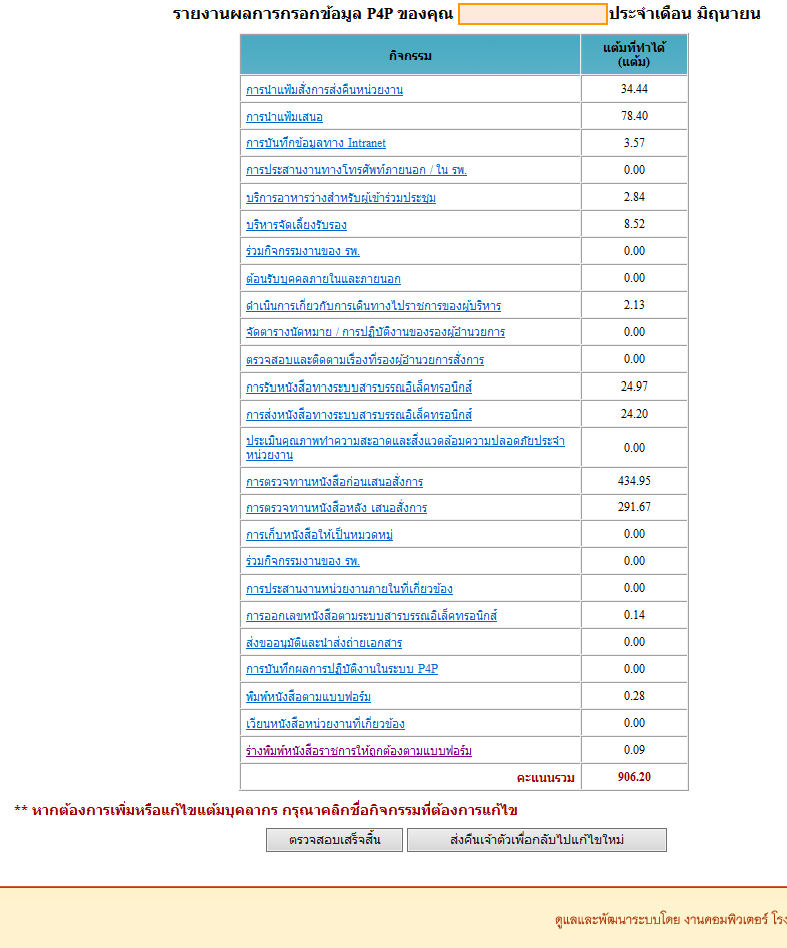 หากตรวจสอบข้อมูลแล้วถูกต้อง ให้ทำการคลิกปุ่ม ตรวจสอบเสร็จสิ้น  หากข้อมูลไม่ถูกต้องหัวหน้างานสามารถทำการแก้ไขกิจกรรมนั้นๆด้วยตนเองหรือ สามารถส่งคืนเจ้าตัวเพื่อแก้ไขโดยกดปุ่ม ส่งคืนเจ้าตัวเพื่อกลับไปแก้ไขใหม่กรณีคลิกเพื่อแก้ไขกิจกรรมนั้นด้วยตนเอง ให้คลิกเลือกตรงชื่อกิจกรรมนั้นๆจะปรากฏหน้าจอการกรอกรายละเอียดในแต่ละวันและแสดงรายชื่อบุคลากรในสายงานที่รับภาระงานเหมือนกันเพื่อเปรียบเทียบข้อมูลสำหรับหัวหน้างาน 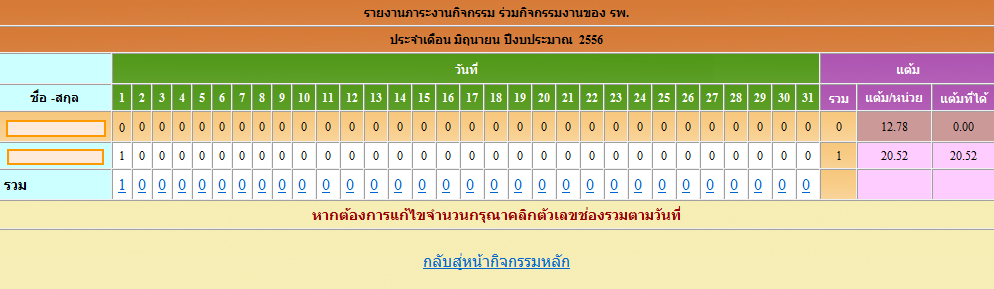 คลิกตัวเลขจำนวนในช่องรวมในแต่ละวันเพื่อทำการแก้ไขกิจกรรม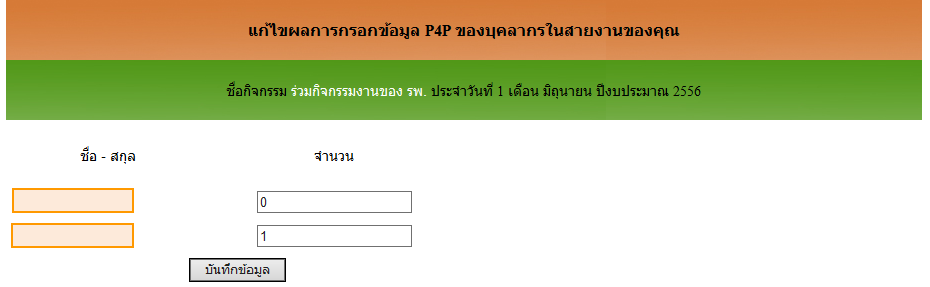 คลิกเพื่อแก้ไขตัวเลขตรงช่องจำนวน จากนั้นกดปุ่ม บันทึกข้อมูล  ระบบจะทำการประมวลผลข้อมูลตามตัวเลขที่แก้ไขใหม่**** สำหรับเมนู 2,3  และ 4 กระบวนการเหมือนกับ เมนูที่1แต่เมนู 4 เมนูตรวจสอบคะแนนบุคลากรนั้นตรวจสอบจากการตรวจสอบอัตรากำลังประจำเดือนนั้นเรียบร้อยแล้ว โดยหากเดือนไหนยังไม่มีการตรวจสอบอัตรากำลังข้อมูลจะไม่พบข้อมูล (หรือตรวจสอบสำหรับการจ่ายค่าตอบแทนจริงๆของเดือนนั้นๆ)เมนูที่ 2,3 ตรวจสอบจากตาราง การส่งคะแนน p4p โดยทั่วไป (สามารถตรวจสอบได้ตลอดเวลา)การพิมพ์รายงานวิธีการพิมพ์รายงานยืนยันคะแนนบุคลากรเพื่อประกอบการเบิก-จ่าย ค่าตอบแทน p4pเลือกเมนู หัวหน้างาน / หัวหน้าฝ่าย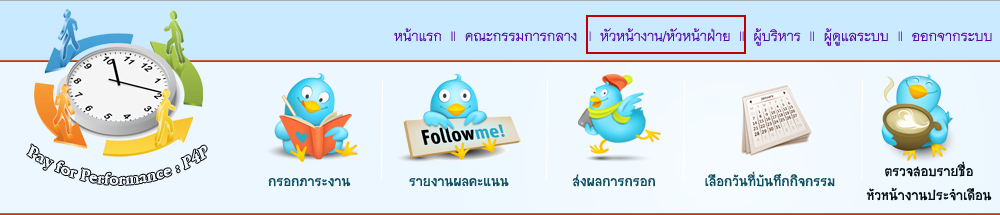 เลือกเมนู พิมพ์รายงาน จะปรากฏหน้าจอ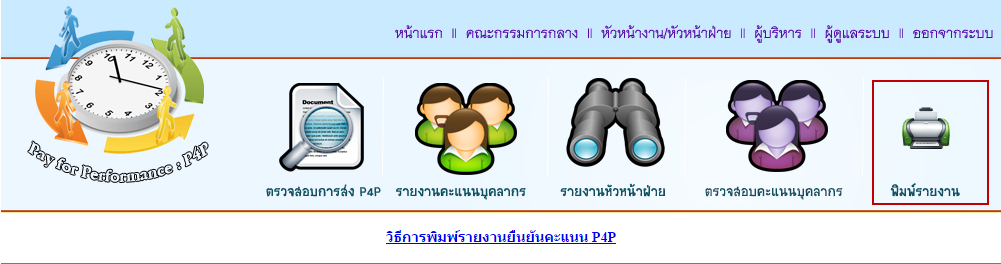 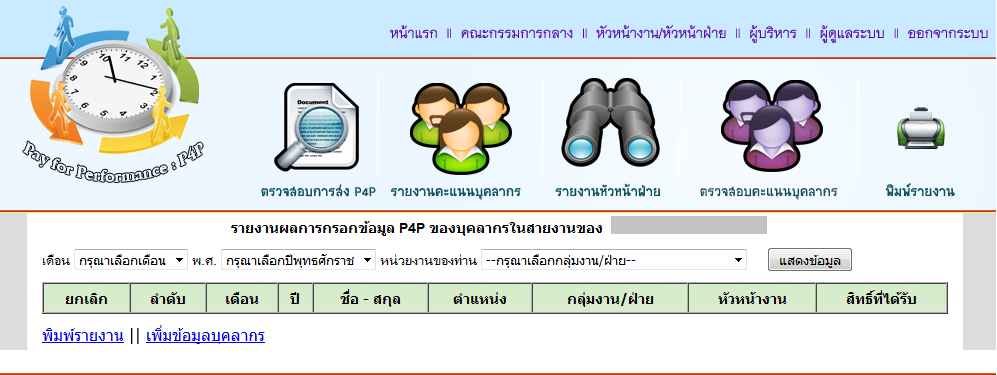      ให้ผู้ใช้ทำการเลือกข้อมูลเลือกเดือนที่ต้องการพิมพ์รายงานปี พ.ศ.เลือกชื่อหน่วยงานที่ท่านต้องการแสดงบนรายงานคลิกปุ่ม แสดงข้อมูลจากนั้นระบบจะทำการแสดงรายชื่อบุคลากรในสายงานของท่านในแต่ละเดือน  (โปรดตรวจสอบรายชื่อบุคลากรภายใต้บังคับบัญชาให้ครบถ้วน) กรณีพบว่าข้อมูลบุคลากรไม่ครบ คลิกเมนู เพิ่มข้อมูลบุคลากร จากนั้นจะปรากฏหน้าจอ เพิ่มข้อมูลบุคลากรให้ทำการค้นหาชื่อบุคลากรที่ต้องการค้นหาโดยไม่ต้องใส่นามสกุล หรือใส่เพียงตัวอักษร 3-4 ตัวแรก เช่น ค้นหาคำว่า  ยุพิน อาจใส่เพียงแค่คำว่า “ยุ” จากนั้นคลิกปุ่ม ค้นหา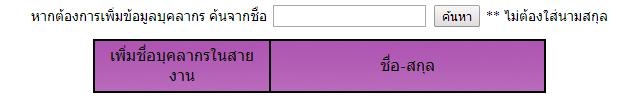 หากพบชื่อบุคลากรที่ท่านต้องการให้ท่านคลิกเมนู  เพิ่มข้อมูล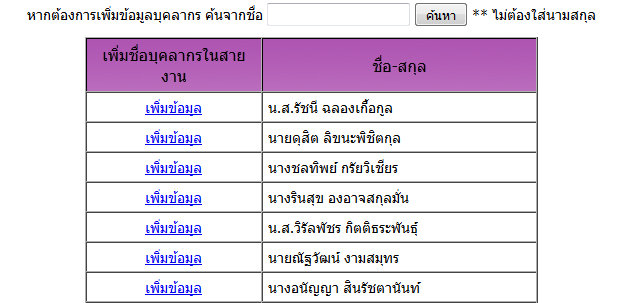 ค้นหาแล้วเพิ่มชื่อบุคลากรจนครบตามที่ท่านต้องการกรณีพบว่าข้อมูลบุคลากรในสายงานครบตามจำนวนคลิกเมนู พิมพ์รายงาน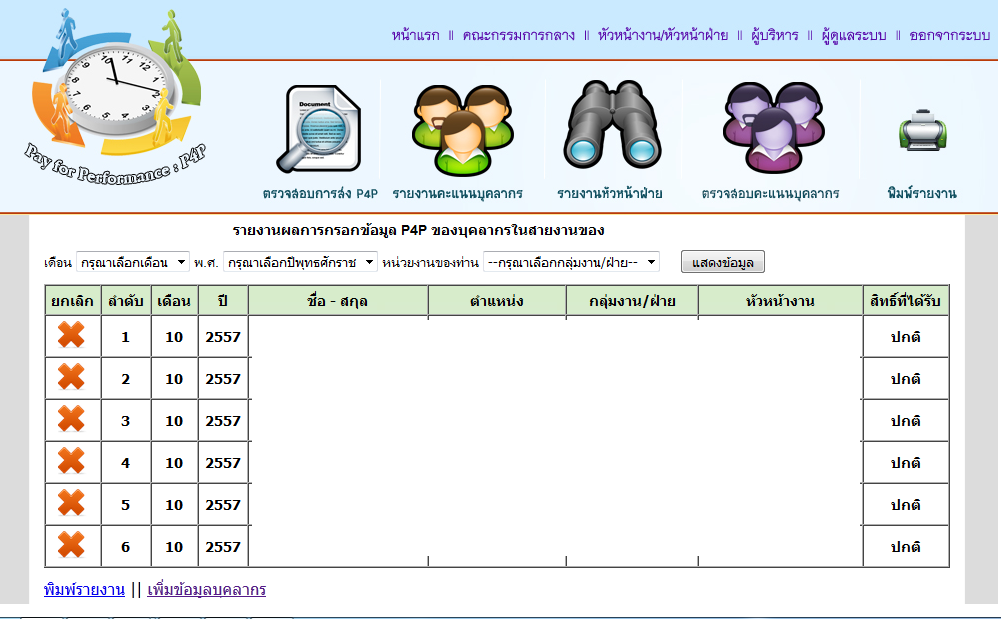 ระบบจะทำการ นำออกข้อมูลเป็นไฟล์ excel ชื่อ p4p_report.xls ท่านสามารถทำการจัดหน้ากระดาษ   ปรับขนาดตัวอักษร   ตามที่ท่านต้องการ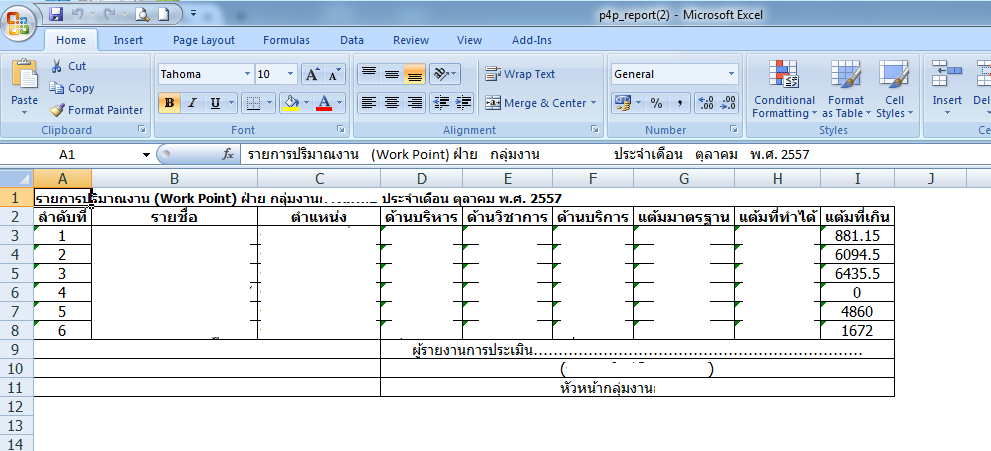 สำหรับผู้ดูและระบบUsername: 1 1111 11111 11 1Password : adminเลือกเมนู “ผู้ดูแลระบบดังภาพ”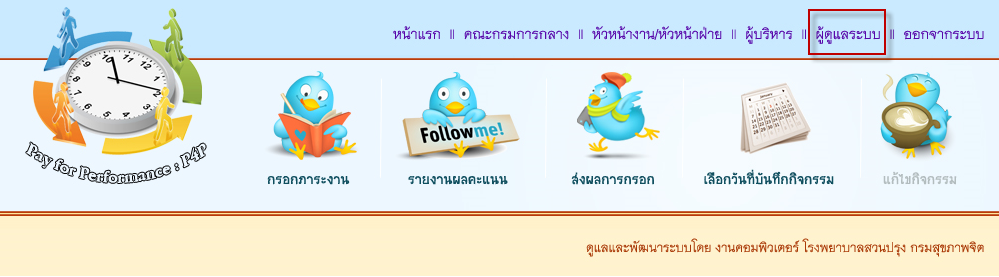 จะปรากฏหน้าจอเมนู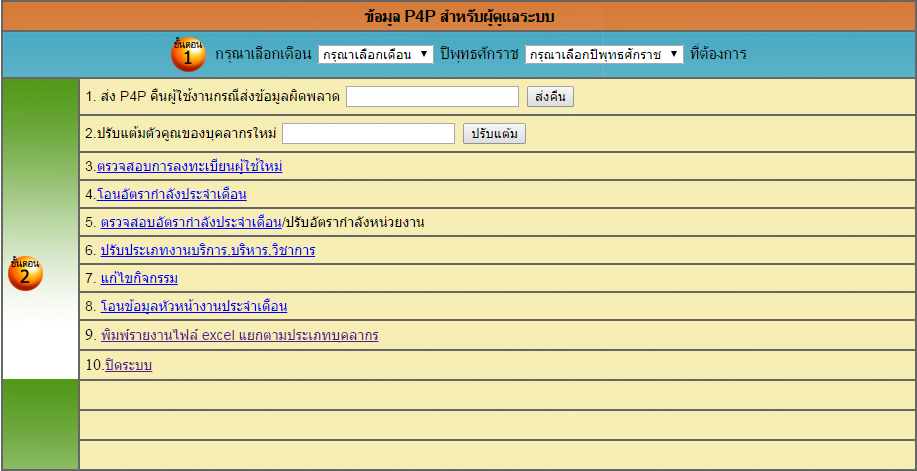 ประกอบด้วยเมนูส่ง P4P คืนผู้ใช้งานกรณีส่งข้อมูลผิดพลาด สำหรับ ส่งข้อมูล p4p กลับสู่ผู้ใช้กรณีผู้ใช้งานคลิกข้อมูลส่งหัวหน้างานผิดพลาดปรับแต้มตัวคูณของบุคลากรใหม่ สำหรับ บุคลากรปรับเปลี่ยนตำแหน่งหรือปรับแต้มต่อ/เดือน ใหม่ตรวจสอบการลงทะเบียนผู้ใช้ใหม่ สำหรับ ตรวจสอบการลงทะเบียนใหม่โอนอัตรากำลังประจำเดือน สำหรับ การโอนข้อมูลอัตรากำลังประจำเดือนเพื่อตรวจสอบอัตรากำลังสำหรับจ่ายค่าตอบแทนตรวจสอบอัตรากำลังประจำเดือน/ปรับอัตรากำลังหน่วยงาน  สำหรับ  การตรวจสอบอัตรากำลังแต่ละเดือนปรับประเภทงานบริการ, บริหาร, วิชาการ สำหรับ ปรับฐานข้อมูลประเภทงานบริการ, บริหาร, วิชาการแก้ไขกิจกรรมโอนข้อมูลหัวหน้างานประจำเดือน สำหรับ การโอนข้อมูลบุคลากรในสายงานประจำเดือนของหัวหน้างานเนื่องจากต้องมีการพิมพ์ยืนยันคะแนนบุคลากรในสายงานประจำเดือนและต้องทำการตรวจสอบชื่อบุคลากรในสายงานประจำเดือนให้ถูกต้อง หลังจากการโอนอัตรากำลังแล้วเสร็จพิมพ์รายงาน Excel แยกตามประเภทบุคลากร สำหรับ การพิมพ์รายงาน excel ปิดระบบ สำหรับ ป้องกันการแก้ไขคะแนนประจำเดือน เพื่อคณะกรรมการกลางตรวจสอบค่าคะแนน*** สำหรับเมนูที่ 1 และ 2 จะต้องทำการเลือกเดือนและปีพุทธศักราช ก่อนทำการประมวลผล3.ตรวจสอบการลงทะเบียนผู้ใช้ใหม่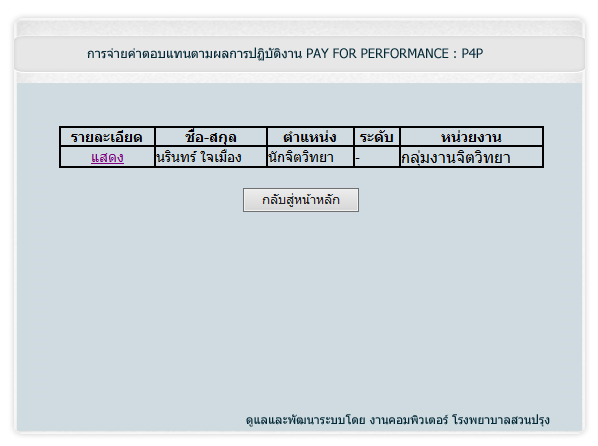 ระบบจะทำการแสดงรายชื่อผู้ลงทะเบียนใหม่ คลิก เมนู “แสดง” เพื่อแสดงรายละเอียด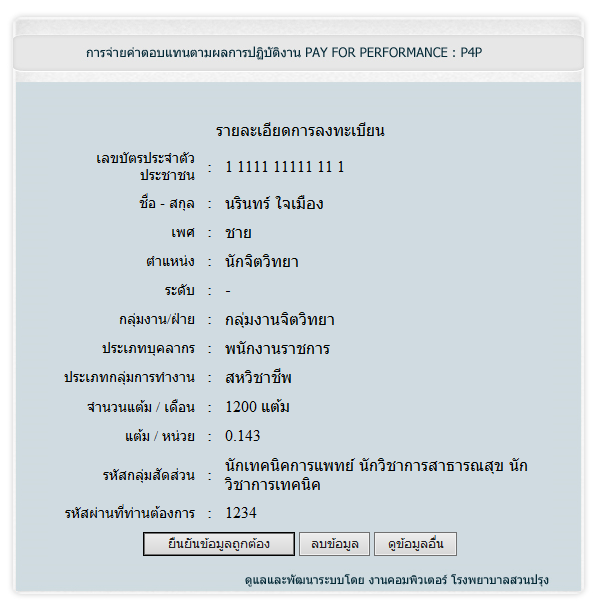 หากตรวจสอบข้อมูลแล้วถูกต้อง คลิกปุ่ม ยืนยันข้อมูลถูกต้องหากพบข้อมูลไม่น่าเชื่อถือ คลิกปุ่ม ลบข้อมูล4. การโอนอัตรากำลังประจำเดือน	เนื่องจากการคิดค่าคะแนนและคำนวณเงินค่าแต้มจะต้องสัมพันธ์กับอัตรากำลังของบุคลากรในเดือนนั้นๆ ดังนั้นจึงได้มีการเพิ่มตารางเก็บข้อมูลอัตรากำลังของบุคลากรในแต่ละเดือนเพื่อนำมาคำนวณ โดยดำเนินการดังต่อไปนี้ คลิกเมนูที่ 4 โอนอัตรากำลังประเดือน จะปรากฎหน้าจอดังภาพ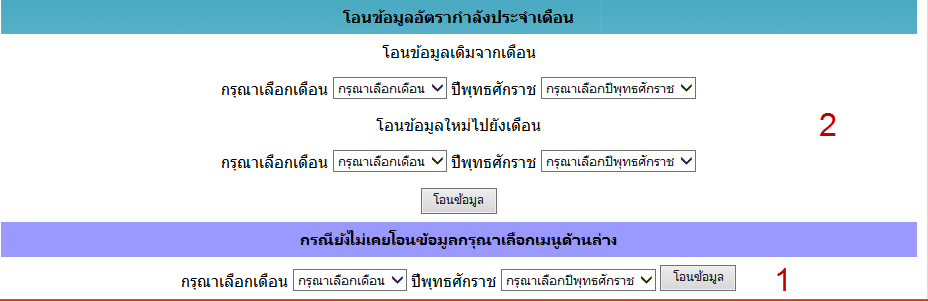 ในระบบจะประกอบไปด้วย 2 ส่วน คือกรณีที่ไม่มีข้อมูลในตารางอัตรากำลังมาก่อน ให้คลิกในส่วนที่ 1 โดยเลือกเดือนและปีพุทธศักราช จากนั้นให้ทำการคลิกปุ่ม  โอนข้อมูล  ระบบจะทำการโอนข้อมูลจากตาราง p4p_login มายังตาราง p4p_human_permonth โดยระบุเดือนและปี พ.ศ.ที่เลือกไว้ข้างต้นแล้ว  จากนั้นให้ทำการสำรวจอัตรากำลังของเดือนนั้นๆว่าครบทุกคนหรือไม่ (หัวข้อถัดไป )กรณีมีข้อมูลเดือนก่อนหน้าแล้วและต้องการสำรวจเดือนถัดไป ให้คลิกในส่วนที่ 2 โดยเลือกเดือนและปีพุทธศักราชจากเดือนที่มีข้อมูลก่อนหน้า และ เลือกเดือนและปีพุทธศักราชที่ต้องการโอนข้อมูลใหม่ จากนั้นให้ทำการคลิกปุ่ม  โอนข้อมูล ระบบจะทำการโอนข้อมูลจากตาราง p4p_human_permonth จากเดือนที่เป็นต้นฉบับ มายังตาราง p4p_human_permonth และกำหนดเป็นเดือนใหม่ที่เราเลือกไว้ จากนั้นให้ทำการสำรวจอัตรากำลังของเดือนที่โอนใหม่นั้นว่าครบทุกคนหรือไม่ (หัวข้อถัดไป )5. การตรวจสอบอัตรากำลังประจำเดือน/ปรับอัตรากำลังเลือกเมนูที่ 5 ตรวจสอบอัตรากำลังประจำเดือน/ปรับหน่วยงานอัตรากำลัง จะปรากฎหน้าจอดังภาพ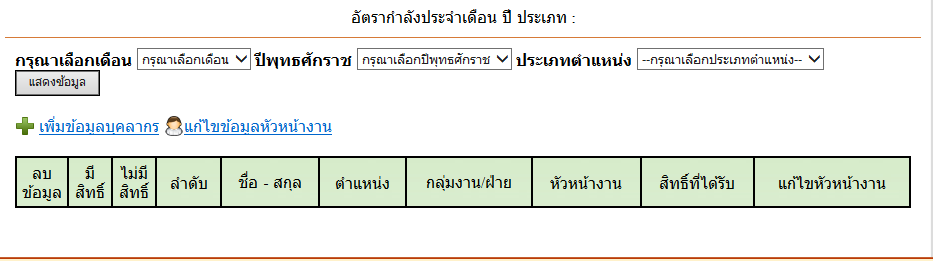 เลือกเดือน ปีพุทธศักราช ประเภทตำแหน่งบุคลากร จากนั้นคลิกปุ่มแสดงข้อมูล ระบบจะทำการแสดงรายชื่ออัตรากำลังในเดือนนั้นๆ หากข้อมูลไม่ขึ้น แสดงว่าไม่มีข้อมูลอัตรากำลังในเดือนที่เราเลือก หรือทำการ recheck ในฐานข้อมูล ตาราง p4p_human_permonth โดยใช้คำสั่ง Select * from p4p_human_permonth where m=’’ and y=’’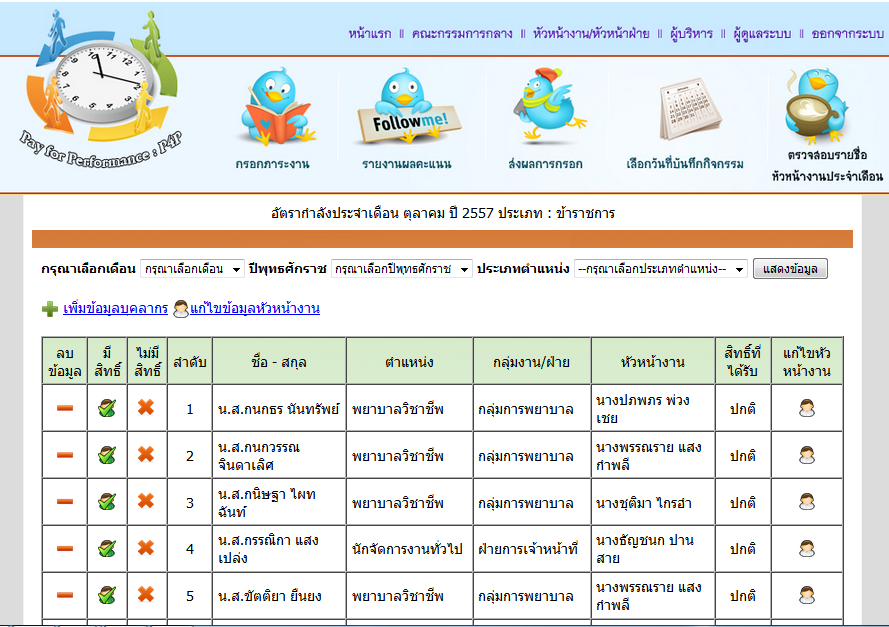 กรณีลบข้อมูล/ไม่มีสิทธิ์หากคลิกลบข้อมูล ระบบจะทำการลบข้อมูลของบุคลากร A ในเดือนนั้นทิ้ง หากไม่ต้องการลบข้อมูลทิ้งให้คลิกเลือก ไม่มีสิทธิ์ ระบบจะทำการอัพเดทสถานะในฟิลด์ Status_check=2 (กรณีที่ไม่มีสิทธิ์ระบบจะไม่นำมาคิดเงิน) ระบบจะทำการแสดงสถานะสิทธิ์ของบุคลากร ดังภาพ แต่หากต้องการปรับสถานะคืนให้คลิกตรงรูป  เพื่อคืนสิทธิ์ให้กับบุคลากร A กรณีเผลอลบข้อมูลบุคลากร A ทิ้งให้เพิ่มเข้ามาใหม่ (ในหัวข้อถัดไป)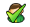 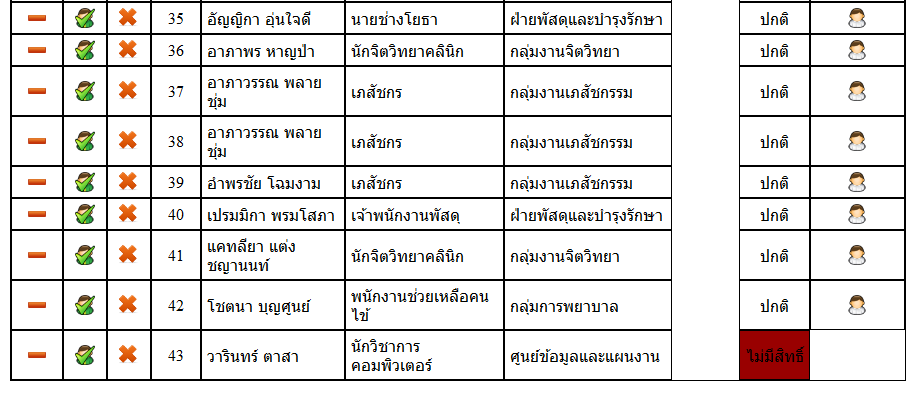 กรณีต้องการเพิ่มข้อมูลบุคลากร ให้คลิก  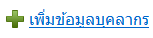 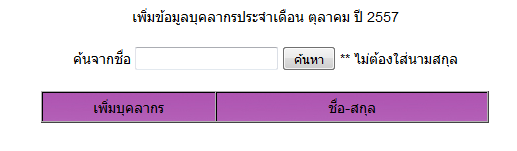 ให้ทำการค้นหาชื่อบุคลากรโดยพิมพ์เพียง 1-3 ตัวแรก แล้วคลิกค้นหา เช่น ต้องการค้นคำว่า วิรัช ให้พิมพ์ “วิร” แล้วค้น จากนั้นคลิก เพิ่มข้อมูล ข้อมูลบุคลากรที่ต้องการก็จะทำการเพิ่มในเดือนนั้นๆ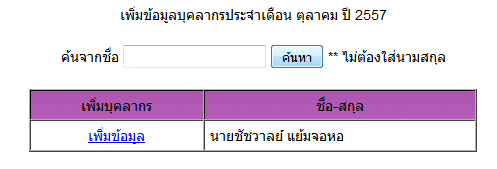 6. การปรับปรุงข้อมูลประเภทงาน บริการ, บริหาร, วิชาการการปรับปรุงข้อมูลประเภทงาน บริการ, บริหาร, วิชาการ สำหรับแยกคะแนนกิจกรรม หากพบข้อมูล คะแนน(ค่าแต้ม)ไม่ขึ้นหรือไม่แยกตามประเภทงานบริการ วิชาการ บริหาร ข้อแก้ไขตรวจสอบตาราง p4p_detail ฟิลด์ p4p_type_code ว่าในตัวกิจกรรมได้กำหนดประเภทครบทุกกิจกรรม โดยแยกตามรหัส คือ 1 คือ บริการ, 2 คือ วิชาการ และ 3 คือ บริหารในโปรแกรมนี้ได้เพิ่มเมนูหน้า admin_page (เมนูผู้ดูแลระบบ) ในเมนู สุดท้าย คือ เมนูปรับประเภทงานบริการ,บริหาร,วิชาการ  ใช้สำหรับให้โปรแกรมปรับค่าแต้มแยกตามประเภทเลือกตามเดือน7. การแก้ไขกิจกรรม P4P คลิกเลือกเมนู แก้ไขกิจกรรม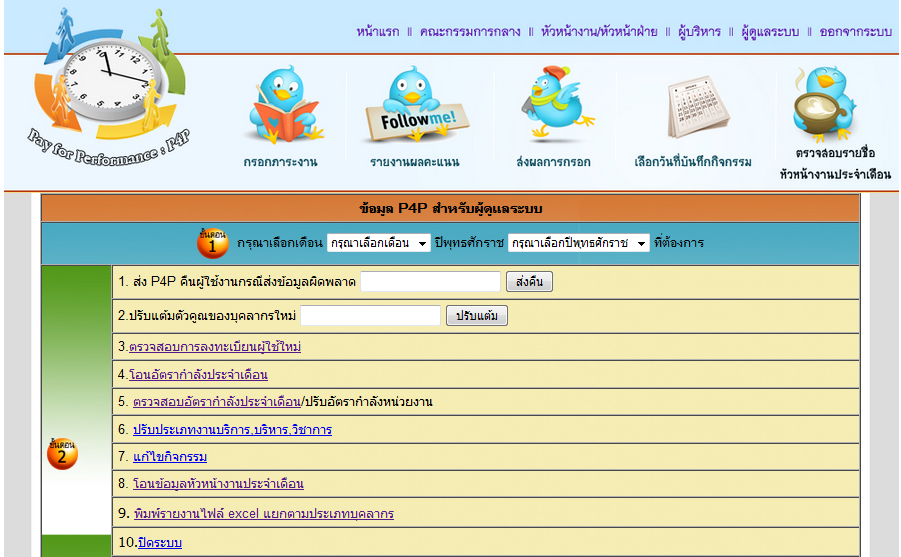 ระบบจะทำการแสดงกิจกรรมของฝ่าย/กลุ่มงานตามที่ท่านได้รับสิทธิ์การแก้ไข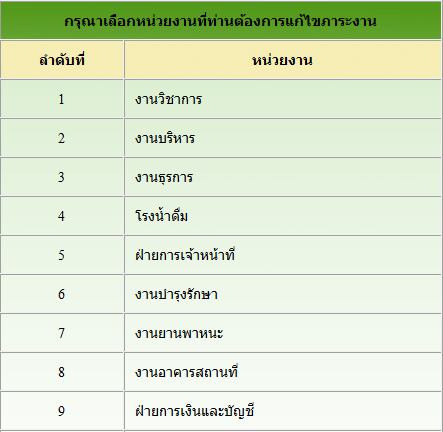 คลิกชื่อฝ่าย/หน่วยงานที่ท่านต้องการแก้ไข ผู้ใช้สามารถทำการเพิ่ม/ลบ และแก้ไขข้อมูลดังภาพ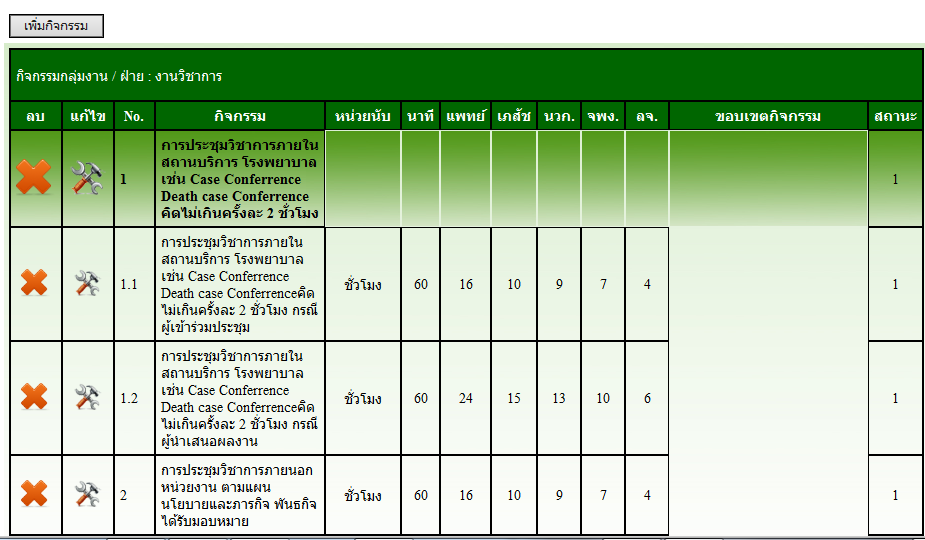 การเพิ่มข้อมูลคลิกปุ่ม  เพิ่มกิจกรรม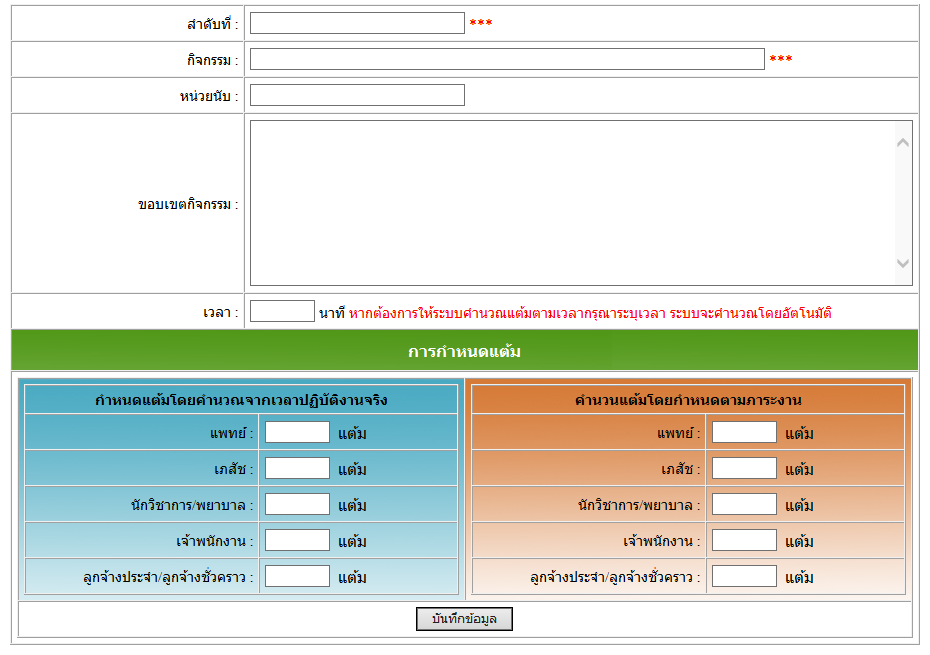 ผู้ใช้งานทำการกรอกลำดับที่ระบบจะทำการเรียงลำดับตามที่ผู้ใช้กรอกอัตโนมัติ เช่น 1.1, 1.1.1, 1.1.2 ฯลฯกรอกชื่อกิจกรรม P4Pกรอกหน่วยนับในกิจกรรมนั้น เช่น นาที, ชั่วโมง, วัน, ฉบับ เป็นต้นกรอกขอบเขตกิจกรรมหากกิจกรรมนั้นๆในใช้เวลาในการคำนวณแต้มให้ท่านกรอกเวลา หน่วยเป็นนาที ระบบจะทำการคำนวณอัตโนมัติในช่องสีฟ้า  แต่หากท่านต้องการกำหนดแต้มกิจกรรมนั้นเอง ท่านไม่ต้องกรอกเวลาในกิจกรรมนั้นๆ จากนั้นให้ใส่แต้มที่ท่านต้องการในช่องสีส้มกดปุ่มบันทึกข้อมูลการแก้ไขข้อมูล คลิกรูปภาพแก้ไขในช่องแก้ไขข้อมูลตามหัวข้อกิจกรรม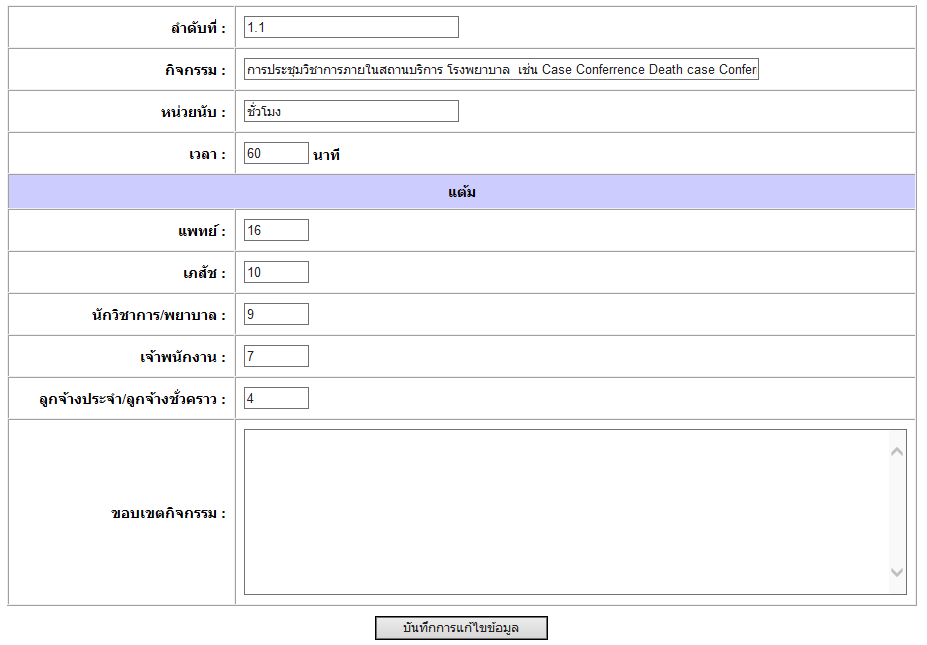 แก้ไขกิจกรรมตามหัวข้อที่ต้องการ จากนั้นคลิกปุ่มบันทึกการแก้ไขข้อมูลการลบข้อมูล	ให้ทำการคลิกรูปกากบาท ตรงช่องลบข้อมูลเพื่อทำการลบข้อมูล8. การโอนข้อมูลหัวหน้างานประจำเดือน	เมนูนี้ใช้เพื่อหัวหน้างานต้องทำการตรวจสอบคะแนนของบุคลากรในสายงานและทำการพิมพ์แบบฟอร์มและทำการเซ็นต์ชื่อยืนยันคะแนนบุคลากรในสายงาน ดังภาพ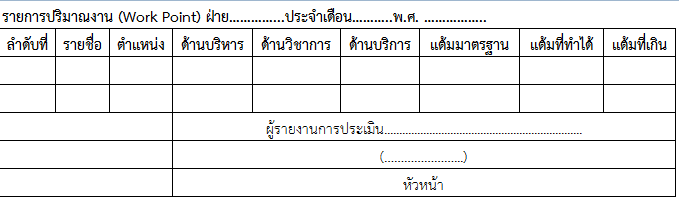 การโอนข้อมูลนี้จะใช้ได้กรณีที่หัวหน้ามีข้อมูลลูกน้องประจำเดือนในเดือนใดเดือนหนึ่งแล้วและไม่ต้องการคลิกเพิ่มแต่ละคนในเดือนถัดไป ซึ่งการเพิ่มข้อมูลบุคลากรในสายงานจะมีในเมนู สำหรับหัวหน้างานหัวหน้าฝ่ายพิมพ์รายงาน เลือกเดือน ปี หน่วยงาน แสดงข้อมูล แล้วคลิกเลือกเพิ่มข้อมูล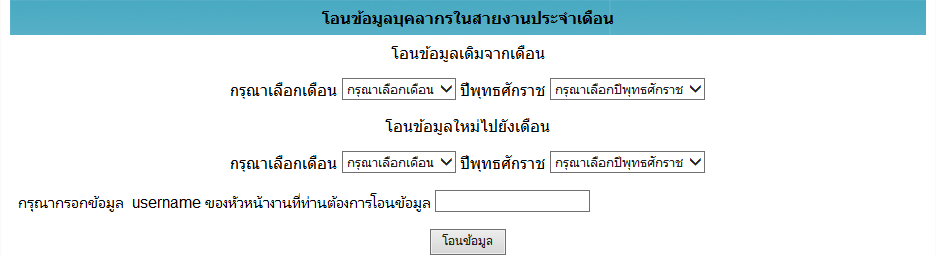 9. การพิมพ์รายงาน Excel แยกตามประเภทบุคลากรสำหรับพิมพ์รายงานออกเป็นไฟล์ excel โดยแยกตามประเภทบุคลากร ตามเดือน และปีพุทธศักราช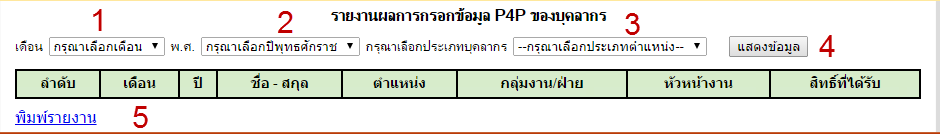 ทำการเลือก เดือน ปีพุทธศักราช ประเภทบุคลากรกดปุ่มแสดงข้อมูลคลิกพิมพ์รายงานจากนั้นจะได้ไฟล์ excel ที่แสดงข้อมูลค่าคะแนนของบุคลากรโดยแยกตามประเภทตำแหน่ง10. การปิดระบบ	สำหรับทำการป้องกันการแก้ไขแต้มกิจกรรมในเดือนที่กำหนดในระบบ โดยทำการเลือกเดือนและปีพุทธศักราชที่ต้องการปิดจากนั้นคลิกปุ่ม ปิดระบบ โดยระบบจะแสดงเดือนและปีที่ผู้ดูแลระบบได้ทำการปิดป้องกันไว้ดังภาพ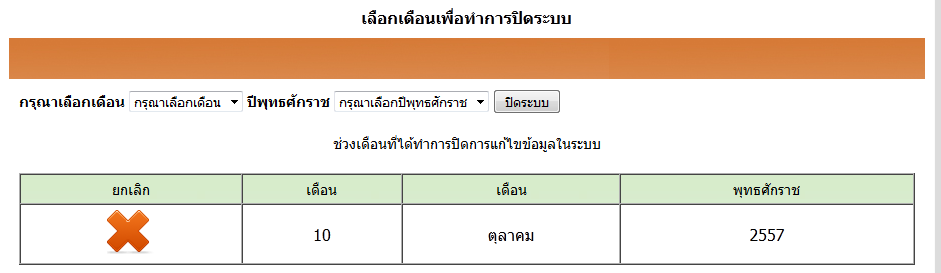 ประเภทบุคลากรแต้ม/เวร 7 ชม.แต้ม/นาทีแต้มประกัน/เดือนแต้มนาที/เดือน1แพทย์  ทันตแพทย์1100.2612,2008,4002เภสัชกร720.1711,4408,4003บรรจุวุฒิปริญญาตรีพยาบาลวิชาชีพ กายภาพบำบัด เทคนิคการแพทย์600.1431,2008,4004บรรจุวุฒิอนุปริญญา ปวท. ปวส.พยาบาลเทคนิค เจ้าพนักงานเภสัชกรรม ฯลฯ480.1149608,4005บรรจุวุฒิ ปวช.เจ้าหน้าที่การเงินและบัญชี เจ้าหน้าที่ธุรการ ฯลฯ360.0867208,4006ลูกจ้างประจำ/ชั่วคราว บรรจุวุฒิ ม.6 หรือต่ำกว่าผู้ช่วยเหลือคนไข้ ผู้ช่วยเหลือทันตแพทย์ คนงาน300.0716008,400วิชาชีพ/ประเภทเจ้าหน้าที่สัดส่วนวิชาชีพแพทย์ไม่น้อยกว่า 1.00ทันตแพทย์ไม่น้อยกว่า 0.80เภสัชกรไม่น้อยกว่า 0.35พยาบาลวิชาชีพไม่น้อยกว่า 0.25สายบริการ ปริญญาตรี (เช่น นักเทคนิคการแพทย์, นักจิตวิทยา, นักสังคมสงเคราะห์ ฯลฯ)ไม่น้อยกว่า 0.20เจ้าพนักงานเทคนิค,เจ้าหน้าที่เทคนิค, พยาบาลเทคนิค ไม่น้อยกว่า 0.10สายสนับสนุน ปริญญาตรีไม่น้อยกว่า 0.10สายบริการอื่น เช่น ผู้ช่วยเหลือคนไข้ไม่น้อยกว่า 0.05สายสนับสนุน ต่ำกว่าปริญญาตรีไม่น้อยกว่า 0.05